10. tanulmány –felbecsülhetetlen 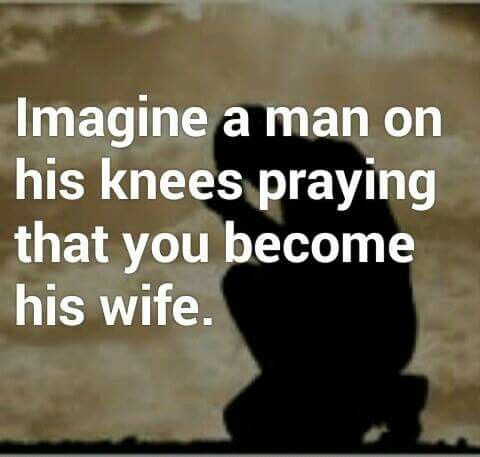 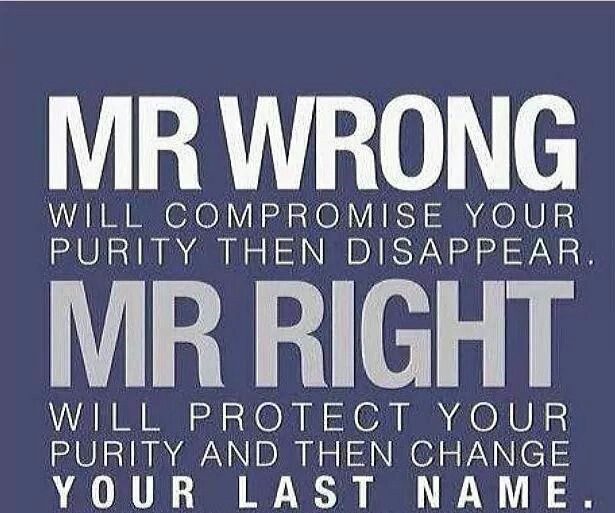 MR ROSSZ ELVESZI ÁRTATLANSÁGOD, MAJD ELTŰNIK.MR JÓ MEGŐRZI TISZTASÁGOD, MAJD MEGVÁLTOZTATJA VEZETÉKNEVED.Képzelj el egy férfit, aki térden állva azért imádkozik, hogy te legyél a felesége.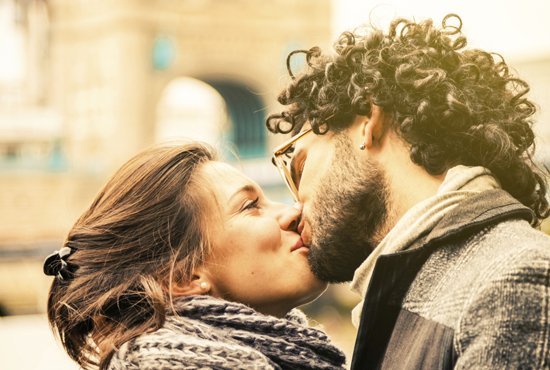 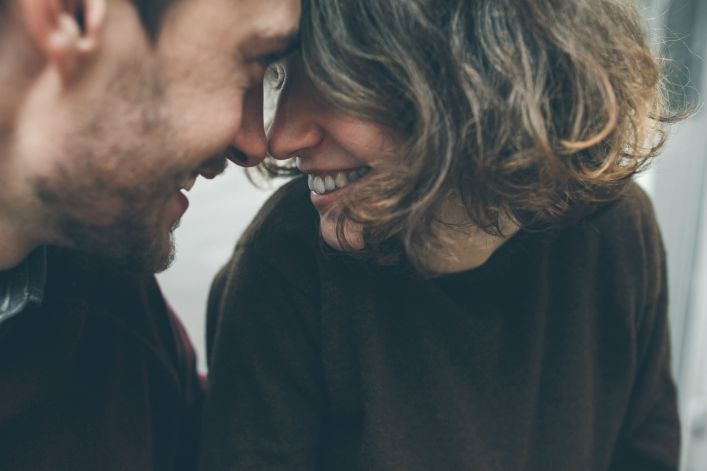 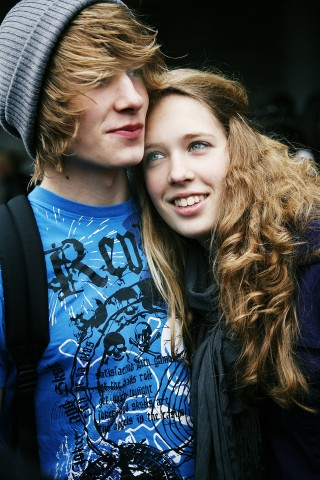 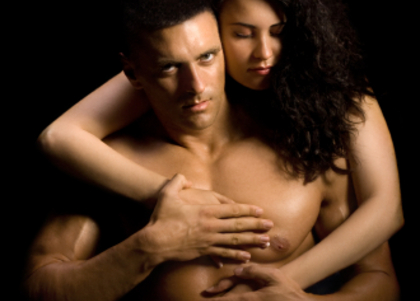 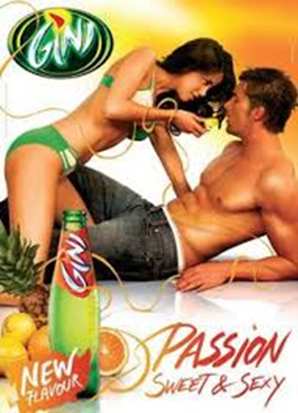 